ZAOKRUŽI: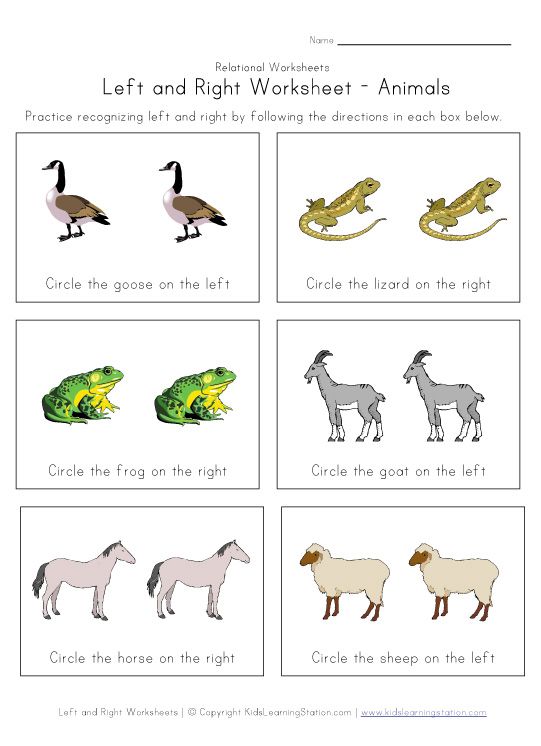 